PULSAR BX6\BX7Микропроцессорное зарядное устройство(NiCd/NiMH/Lithium/Pb)со встроенным балансиромВступлениеСпецификацияРабочее напряжение11.0 - 18.0 Вольт постоянного токаМаксимальная потребляемая мощность в режиме заряда 50 Ватт\200втМаксимальная потребляемая мощность в режиме разряда 5 ВаттДиапазон тока зарядаДиапазон тока разрядаТок подкачки для балансира литиевых батарейК-во элементов NiCd/NiMH в сборкеК-во элементов LiIon/Polymer в сборке0.1 - 5.0\10 Ампер0.1 - 1.0\5 Ампер300 мА/ч на элемент1 - 15 шт1 - 6 штНапряжение для работы со свинцовыми (Pb) батареями	2 - 20 ВольтВес180\273 гр.ОсобенностиИнтелектуальное управление процессамиВ ЗУ реализована функция автоматической установки напряжения в процессе заряда/разрядабатареи. Особенно это важно для литиевых батарей, когда неправильно выставленныепользователем параметры могут привести к перезаряду и возможному воспламенению батареи.Каждая программа в ЗУ контролируется ограничением параметров установок и различнымидатчиками, поэтому при возникновении проблемы, немедленно прерывается процесс заряда/разряда, а на экран выводится сообщение о неисправности. Всё это позволяет достигатьмаксимальной безопасности при использовании данного ЗУ. Все установки могут быть такжесконфигурированы пользователем.Высокая мощностьЗарядное устройство имеет высокую выходную мощность в 50 Ватт, и как результат - можетзаряжать/разряжать до 15 элементов NiCd/NiMH, а также заряжать до 6-ти литиевых элементов смаксимальным током  5 ампер.Встроенный балансир напряжений для литиевых батарейНет необходимости докупать отдельно балансир. Данное ЗУ имеет встроенный балансир дляработы с литиевыми батареями, состоящими из 2, 3, 4, 5 и 6-ти элементов LiIo/LiPo/LiFe.Балансирование индивидуально каждого элемента при разрядеЗУ может также отслеживать и балансировать каждый элемент литиевой батареи в процессеразряда. Если напряжение одного из элементов меняется некорректно, процесс прерывается ивыводится сообщение об ошибке.Поддержка всех основных типов литиевых батарейЗУ работает с тремя основными типами литиевых батарей: LiIo, LiPo а также с перспективнымибатареями LiFe. Все типы имеют разный химический состав, поэтому перед работой с ЗУправильно выставляйте в настройках тип химического состава заряжаемой батареи.Режимы для литиевых батарей “FAST“ и “STORAGE“Можно заряжать литиевые батареи в специальных режимах. Режим “FAST“ позволяет сократитьвремя заряда батареи, а режим “STORAGE“, позволяет подготовить батарею для длительногохранения (консервации).Максимальная безопасность с Delta PeakЗУ автоматически прерывает процесс зарядки (для NiCd/NiMh батарей) при достижении 100%наполненности батареи. Принцип действия основан на мониторинге разницы напряжений,называемый Delta Peak.Автоматически выставляемый ток в процессе заряда никелевых батарейВы можете выставить верхний предел зарядного тока при заряде NiCd или NiMH батарей (режим“АВТО”). Это полезно для NiMH батарей с низким внутреним сопротивлением и емкостью.ОсобенностиОграничение по емкостиВ настройках ЗУ можно задавать ограничение по емкости, по достижении которого, процессзаряда будет прерываться. Значение параметра емкости можно вычислить по формуле: ток зарядапомноженный на время заряда.Ограничение по температуре*Процесс заряда также может дополнительно контролироваться термосенсором (илитермодатчиком). Внутренняя химическая реакция батареи при заряде заставляет температурубатареи повышаться. Если температурный предел достигнут, процесс будет автоматическипрерван.* Эта функция доступна при наличии термодатчика в комплекте.Ограничение по времени:Вы можете также ограничивать время процесса, чтобы избежать любых любых возможныхдефектов.Контроль входного напряженияЧтобы защитить автомобильную батарею, используемую как источник питания для ЗУ отсильного разряда, микропроцессор постоянно контролирует входное напряжение. Если онопонижается ниже определенного предела, процесс будет закончен автоматически.Загрузка/сохранение данныхДля удобства пользователя возможно использовать 5 ячеек для хранения данных по зарядке/разрядке разных типов батарей. Пользователь может вызывать/корректировать эти данные в влюбое время.ЦиклерДля никелевых батарей возможно использовать последовательные операции заряда/разряда,в любом направлении (до 5 циклов). Это особенно полезно для тренировки Ni-Cd и Ni-MHбатарей.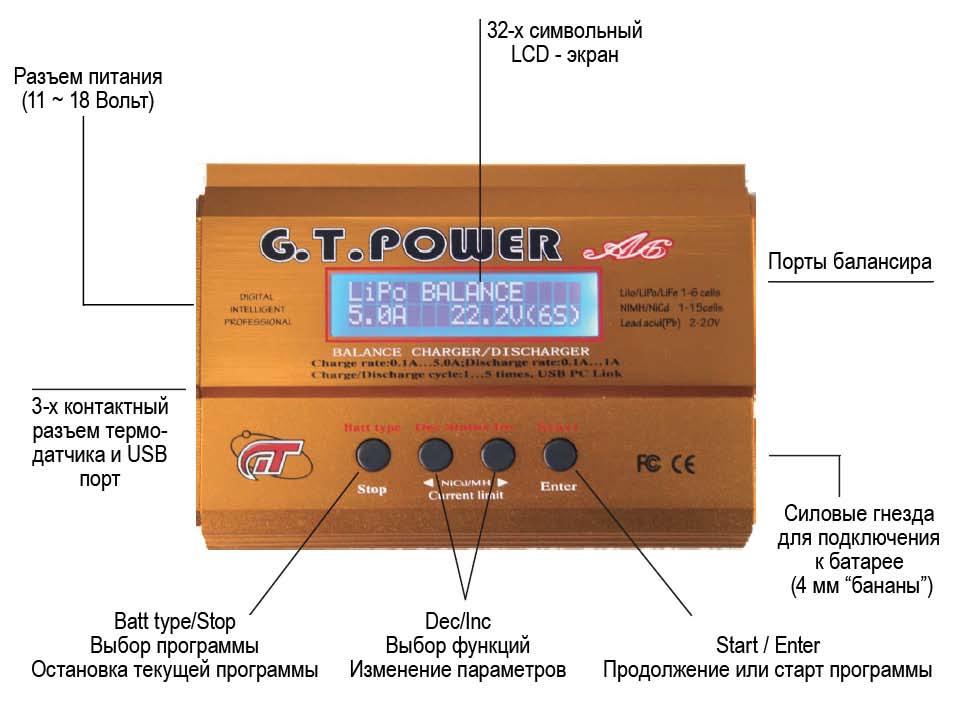 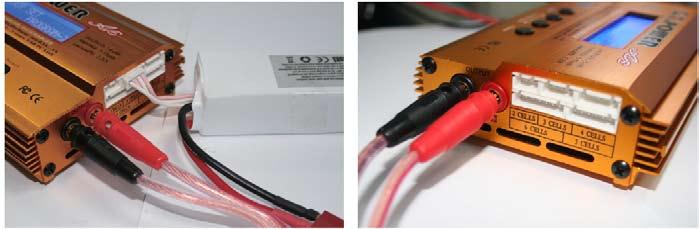 Внешний видПодключение батареи к балансируРисунок слева показывает правильный способ соединения батареи с зарядным устройством прииспользовании программы балансировки напряжений элементов батареи.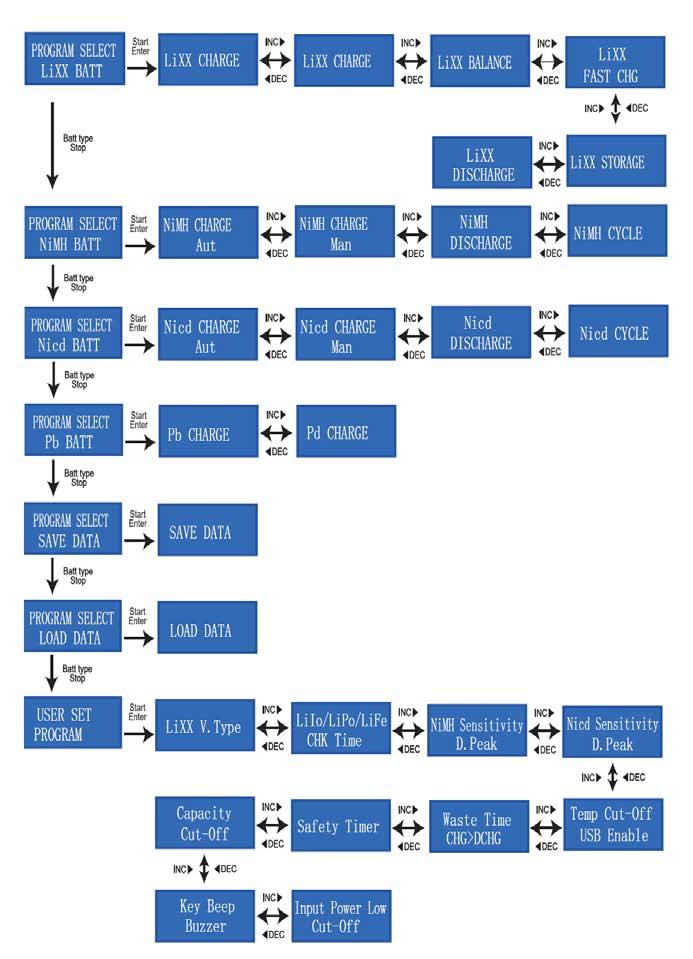 Структура меню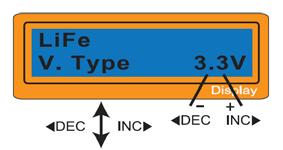 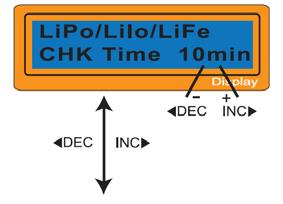 Начальные параметры (устанавливаются пользователем)При первом включении зарядного устройства все параметры устанавливаются по умолчанию.  Послевключения ЗУ раздается звуковой сигнал и на экран выводится приветствие.Для выбора программ и изменения параметров нужно использовать все четыре кнопки.Если вам нужно изменить параметр в текущей программе, нажмите кнопку “START/ENTER“, послеэтого выбранный параметр начнет мигать. Используя клавиши “DEC“ и “INC“ измените параметр нанеобходимое значение. Для подтверждения выбора снова нажмите на “START/ENTER “, для отменывыбора и возврата к старому значению нажмите “STOP“.Данный экран отображает номинальное напряжение длялитиевой батареи. ЗУ работает с тремя типами батарейи для каждого типа своё напряжение:- Li-Fe (3.3 В)- Li-Ion (3.6 В)- Li-Po (3.7 В)ВО ИЗБЕЖАНИИ ВОСПЛАМЕНЕНИЯ БАТАРЕИОЧЕНЬ ВАЖНО ПРАВИЛЬНО УСТАНАВЛИВАТЬВ НАСТРОЙКАХ ТИП ХИМИЧЕСКОГО СОСТАВАЗАРЯЖАЕМОЙ БАТАРЕИЗУ автоматически распознает количество элементовв литиевой батарее перед началом процесса заряда/разряда. Это сделано для проверки конфигурациии посленастроек пользователем. В случае если батарея сильноразряжена, автоматическое определение работать будетнекорректно. Для предотвращения такой ошибки можноустановить время для проверки микропроцессоромколичества элементов. Обычно хватает 10-ти минут(это значение выставлено по умолчанию). Для батарейбольшой емкости, этот параметр нужно увеличить. Вслучае, если батарея маленькой емкости, а параметрвремени слишком большой, это может вызватьошибочный результат при определении к-ва элементов.Еслипроцессорвсе-такинеправильнораспозналвольтажбатареи, необходимо увеличить время автоопределения,в противном случае следует  использовать параметр поумолчанию.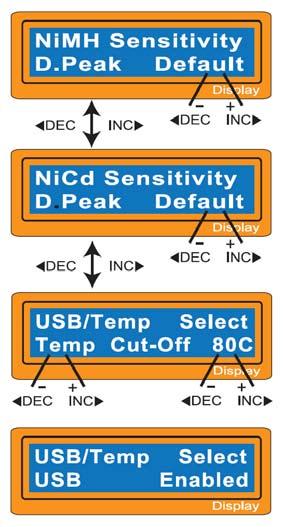 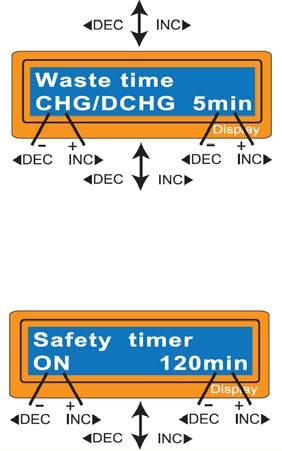 Чуствительность Delta-Peak. Данный параметрпоказывает напряжение параметра Delta Peak дляавтоматического завершения зарядки для Ni-MH и Ni-Cd батарей. Параметр изменяется от 5 до 20 миливольтна элемент. Установка этого параметра высокимзначением	опасен	перезарядкой	аккумуляторнойбатареи (уменьшение чуствительности), в то время,как уменьшение параметра грозит преждевременнымзавершением заряда (увеличение чуствительности).Если Вы регулируете данный параметр, пожалуйстаобратитесь к технической спецификации батареи.Значения по умолчанию: NiCd: 12mV, NiMH: 7mVUSB порт / Температурный сенсор.  У зарядногоустройства Imax B6 слева имеется универсальный 3-хпиновый порт, используемый как USB интерфейс илитемпературный порт датчика. (У модели G.T. Power этипорты разделены.) Если экран показывает настройкутемпературы   (как изображено на рисунке слева), Выможете использовать дополнительный температурныйконтроль. Здесь можно выставить температуру отсечки.Процесс заряда будет закончен автоматически, чтобызащитить батарею, как только температура батареидостигает заданного параметра. Температура такжеможет быть установлена в течение процесса заряда.Если параметр установлен как USB порт, Вы можетеподсоединить ЗУ с вашим ПК через дополнительныйкабель USB, чтобы контролировать процесс заряда наэкране монитора.Время охлаждения. Батарея нагревается в процессеразряда/заряда, поэтому необходимо давать ей времяостыть. Программа ставит временную  задержку послекаждого цикла заряда/разряда, чтобы позволить  остытьбатарее, перед тем как начнется следующий цикл.Параметр межет принимать значение от 1 до 60 мин.Временной таймер. По истечении заданного временипроцесс зарядки/разрядки будет остановлен. Таймерможно выставлять в пределах от 0 до 720 мин. Таймертакже можно отключить, в этом случае процесс заряда/разряда будет безконтрольным по времени.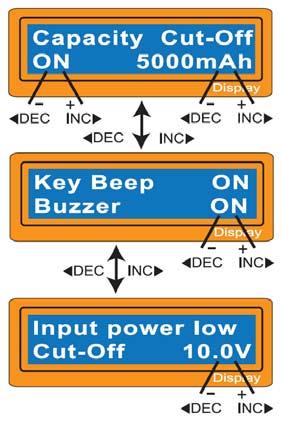 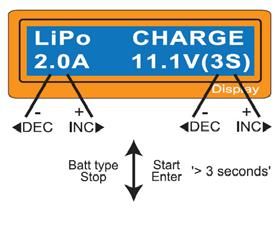 Отсечка по емкости (при заряде). Здесь можновыставить отсечку по емкости (до 5000 мА/ч), этопозволит прерывать процесс заряда по достижениизаданной емкости. Это ограничение можно отключать,что позволит заряжать батарею любой емкости.Настройка звуковых сигналов. Здесь можно включитьлибо выключить сигналы событий, а также звук нажатиякнопок.Контроль	за	напряжением	автомобильногоаккумулятора. Здесь можно выставить отсечку повходному напряжению ( в пределах 10.0 – 11.5 В), этопозволит избежать глубокого разряда автомобильнойбатареи при  работе с ЗУ.Программы работы с литиевыми батареямиЭти программы предназначены только для заряда/разряда литиевых батарей с номинальнымнапряжением 3.3В, 3.6В, 3.7В на элемент. Каждый тип батарей имеет свой ток заряда.На этом экране слева сверху отображается тип заряжаемойбатареи, ниже - текущий ток заряда. Выставите зарядныйток, затем количество последовательно соединенныхэлементов (от количества элементов, зависит какоенапряжение ЗУ будет подавать на батарею, поэтомуОЧЕНЬ ВАЖНО выставить этот параметр правильно.На экране ЗУ количество элементов обозначается S. Нарисунке слева, выставлен заряд для 3-х элементов (3S).После установки параметров тока и напряжения, нажмитекнопку “START/ENTER“ и удерживайте её нажатойв течение 3-х секунд, до тех пор пока не прозвучитмелодия.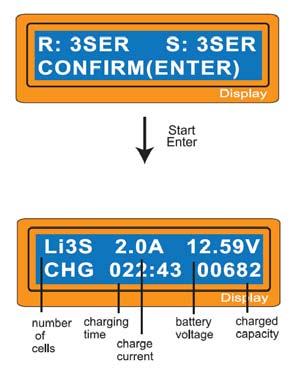 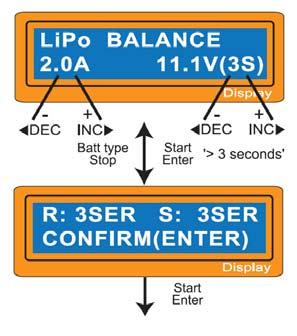 Этот	экран	показывает	параметры	количестваэлементов выбранных пользователем и определенныммикропроцессором.“R“ - к-во элементов автоматически определенныхмикропроцессором ЗУ.“S“ - к-во элементов установленные пользователем впредыдущем экране.В случае если обе цифры совпадают, можно начинатьзарядку нажатием кнопки “START/ENTER“. Впротивном случае, нажмите кнопку “STOP“ для возвратав предыдущий экран чтобы скорректировать данные.Если процесс заряда начался, то будет отображатьсяэкран процесса заряда в реальном времени. Процессзаряда всегда можно прервать вручную, нажав на кнопку“STOP“.Заряд литиевых батарей с использованием балансираЭта функция предназначена для балансирования напряжения LiPo батарей во время заряда. Во времябалансировки батарея помимо подключенного силового разъема, должна соединяться с заряднымустройством еще балансирным кабелем. Балансировочные порты разной величины находятся на правойторцевой стороне ЗУ. Процесс заряда с балансиром несколько отличается от обычного режима заряда.Микропроцессор просматривает в этом случае каждый элемент батареи индивидуально и контролируетподачу напряжения на него для выравнивания до номинального напряжения.На этом экране слева сверху отображается типзаряжаемой батареи, ниже - текущий ток заряда. Послеустановки параметров тока и напряжения, нажмитекнопку “START/ENTER“ и удерживайте её нажатойв течение 3-х секунд, до тех пор пока не прозвучитмелодия.Этот	экран	показывает	параметры	количестваэлементов выбранных пользователем и определенныммикропроцессором.“R“ - к-во элементов автоматически определенныхмикропроцессором ЗУ.“S“ - к-во элементов установленные пользователем впредыдущем экране.В случае если обе цифры совпадают, можно начинатьзарядку нажатием кнопки “START/ENTER“. Впротивном случае, нажмите кнопку “STOP“ для возвратав предыдущий экран чтобы скорректировать данные.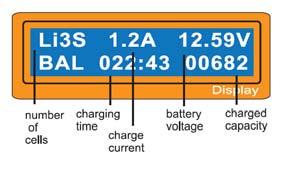 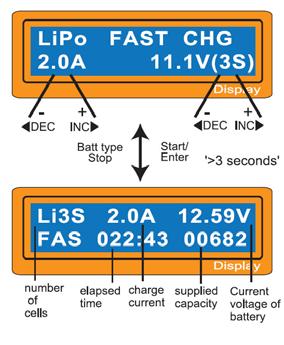 Если процесс заряда начался, то будет отображатьсяэкран процесса заряда в реальном времени. Процессзаряда всегда можно прервать вручную, нажав на кнопку“STOP“.Быстрый заряд литиевых батарей (режим “FAST”)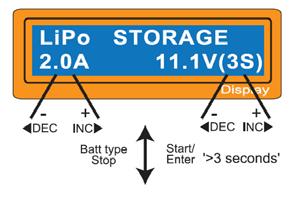 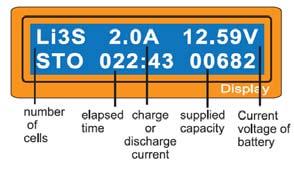 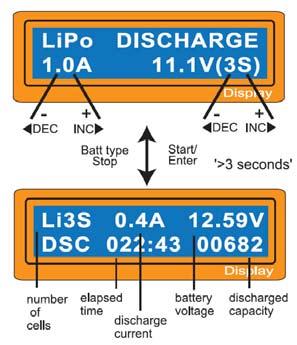  Режим “STORAGE” для литиевых батарей Разряд литиевых батарейПараметр тока разряда не может превышать 1C.Правильно выставляйте напряжение (к-во элементов),в противном случае переразряд необратимо повредятбатареи. Выставите все параметры, нажмите иудерживайте кнопку START/ENTER для начала заряда.На этом экране отображается процесс разряда литиевойбатареи. Процесс всегда можно остановить, нажав накнопку STOP.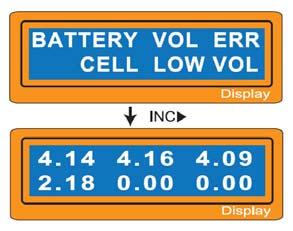 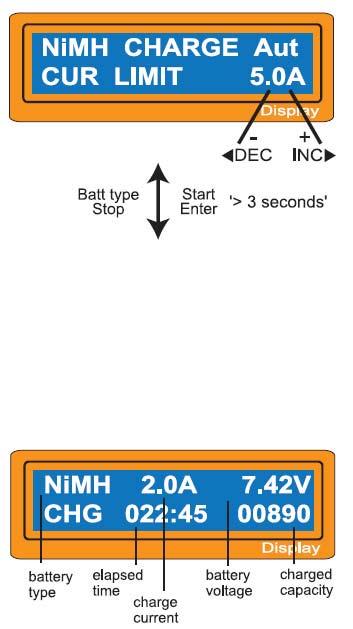 Баланс напряжений и мониторинг процесса разрядаВстроенный в ЗУ балансир позволяет осуществлять мониторинг поэлементно в режимах “STORAGE“и “DISCHARGE“. Для этого не забудьте подсоединить балансирный разъем к зарядному устройству. Вслучае если хотя-бы один из элементов переразпяжен, зарядное устройство сигнализирует об ошибкеи принудительно прекращает процесс. После этого, нажав на кнопку “INC“ можно посмотреть какойэлемент поврежден и какой вольтаж он выдает.Процессор определил нарушение напряжения на одномиз элементов батареи.Переразряжен 4-ый элемент.Заряд NiCd/NiMh батарейЭта программа предназначена для заряда и разряда никель-металгидридных и никель-кадмиевых батарей,применяемых для радиоуправляемых моделях истрайкбольных приводах. Нажмите на кнопку “START/ENTER”ивыставитенеобходимыйтокзарядкикнопками“INC“ и “DEC“. Нажмите  снова “START/ENTER” длязапоминания параметра тока. В данном ЗУ есть дварежима для заряда никелевых батарей:•	В режиме “AUTO“ необходимо выставить верхнийпредел заряжающего тока. Некоторые батареи смалым сопротивлением и емкостью могут заряжатьсявысоким током в режиме “AUTO“.•	В режиме “MANUAL“ Вы четко задаете ток заряда,которым будет заряжаться батарея.Переключение режимов AUTO / MANUAL:После нажатия “START/ENTER” параметр заряда начнетмигать, далее одновременно нажмите и удерживайтекнопки “INC“ и “DEC“.На это экране отображен статус заряда в реальномвремени. В любой момент можно прервать процессзаряда, нажав на кнопку “STOP“.Приокончаниипроцессазаряда,ЗУоповеститзвуковымисигналами и соответствующей информацией на экране.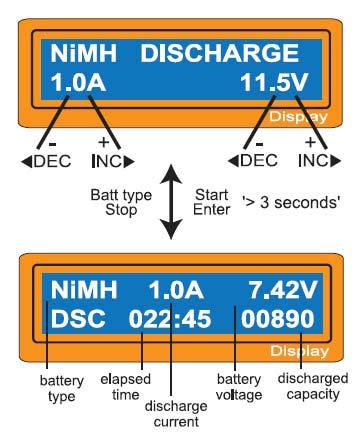 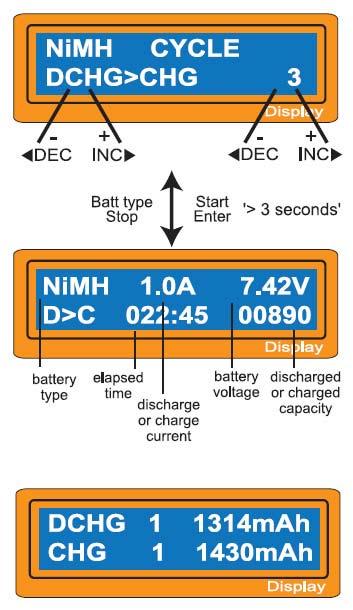 Разряд Ni-Cd/Ni-MH батарейДля разряда батареи, прежде выставите параметрыразряда. Ток разряда можно выставлять в пределах 0,1 -1,0 А. Напряжение отсечки можно выставить в пределах0,1 - 25,0 В. После выставления всех параметров нажмитекнопку “START/ENTER“.Экран разряда показывает в реальном времени текущееположение разряда. Не прерывая процесса можноизменить ток разряда, нажав кнопку “START/ENTER“.После, выставив нужное значение, снова нажмите на“START/ENTER“. В любой момент можно прерватьпроцесс разряда, нажав на кнопку “STOP“.При окончании процесса разряда, ЗУ оповеститзвуковыми сигналами и соответствующей информациейна экране.Циклер для никелевых батарейВ этом режиме Вы можете выбрать последовательностьвыполнения операций (заряд->разряд или разряд-> заряд), а также количество циклов (от 1 до 5). Этапрограмма также учитывает процедуру отсечки потемпературе (при подсоединенном термодатчике),настраеваемую в общих настройках.Перед началом использования циклера необходимоустановить параметры заряда и разряда аккумулятора,как описано выше. Именно с этими значениями циклери будет работать.Сначала выберите последовательность операций   (1-ый рисунок): заряд->разряд или разряд-> заряд, затемвыставите количество циклов. После установки всехпараметров, нажмите и удерживайте в течение 3 сек.кнопку “START/ENTER“.После окончания всех операций заряда/разряда, ЗУоповещает о завершении звуковыми сигналами. Наэкране можно увидеть результаты работы ЗУ: какаяемкость была выдана аккумулятору и какая забрана.Нажатием “INC“ и “DEC“, можно посмотреть результатпо каждому циклу.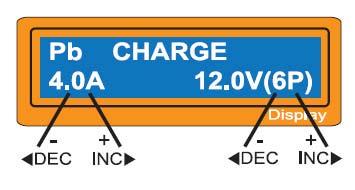 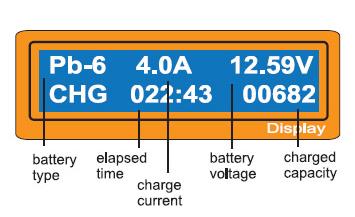 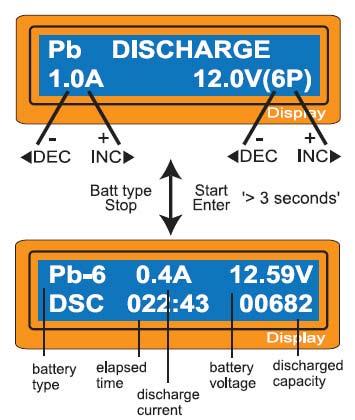 Программы работы со свинцовыми батареямиЭта программа предназначена только для заряда свинцовых батарей (lead-acid) с номинальнымнапряжением от 2 до 20 вольт. Алгоритм заряда свинцовых батарей отличается от заряда никелевыхбатарей. Свинцовые батареи могут заряжаться только малым током (около 1/10 от емкости) и неподдерживают режим быстрой зарядки. Пожалуйста следуйте инструкции по зарядке батареипоставляемой с аккумулятором.Нажмите на кнопку “START/ENTER” и выставите необходимое значение параметра кнопками “INC“ и“DEC“. Нажмите  снова “START/ENTER” для запоминания выставленного значения.Заряд свинцовой батареиДля разряда батареи, прежде выставите параметрыразряда. Ток разряда можно выставлять в пределах 0,1- 5,0 А. Напряжение заряда можно выставить в пределах2,0 - 20,0 В. После выставления параметров нажмитекнопку “START/ENTER“ (3 сек) для начала заряда.Экран разряда показывает в реальном времени текущееположение заряда. Не прерывая процесса можноизменить ток разряда, нажав кнопку “START/ENTER“.После, выставив нужное значение, снова нажмите на“START/ENTER“. В любой момент можно прерватьпроцесс разряда, нажав на кнопку “STOP“.Приокончаниипроцессазаряда,ЗУоповеститзвуковымисигналами и соответствующей информацией на экране.Разряд свинцовой батареиДля разряда батареи, прежде выставите параметрыразряда. Ток разряда можно выставлять в пределах 0,1 -1,0 А. Напряжение отсечки можно выставить в пределах2,0 - 20,0 В. После выставления всех параметров нажмитекнопку “START/ENTER“.Экран разряда показывает в реальном времени текущееположение разряда. Не прерывая процесса можноизменить ток разряда, нажав кнопку “START/ENTER“.После, выставив нужное значение, снова нажмите на“START/ENTER“. В любой момент можно прерватьпроцесс разряда, нажав на кнопку “STOP“.При окончании процесса разряда, ЗУ оповеститзвуковыми сигналами и соответствующей информациейна экране.Формирование программ для различных батарей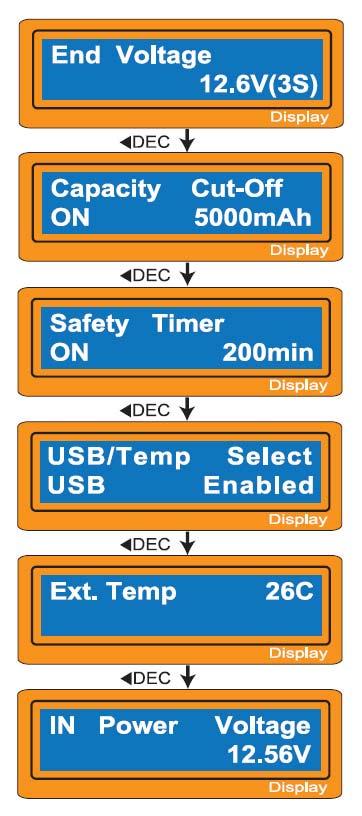 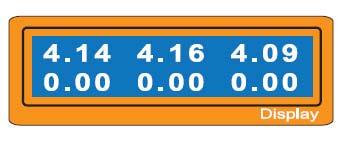 Информация отображаемая в процессе работы ЗУВо время процесса заряда/разряда, можно просматривать различную информацию на экране ЗУ. Нажавна клавишу DEC, можно посмотреть текущие настройки. Нажав на INC   можно включить режимпоэлементного контроля аккумуляторной батареи (в этом случае батарея должна быть подключена кЗУ, помимо силового кабеля, еще и балансирным, в соответствующее гнездо блансира).Показывает конечное напряжение, при достижениикоторого, процесс заряда останавливается.Температурный датчик показывает температуру батареи(если таковой подключен).Напряжение поступающее на ЗУ.Если батарея подсоединена к балансиру зарядногоустройства (на правой боковой стенке ЗУ), то можнонаблюдать изменения напряжения на каждом элементев режиме реального времени. Балансир позволяетконтролировать до 6 элементов.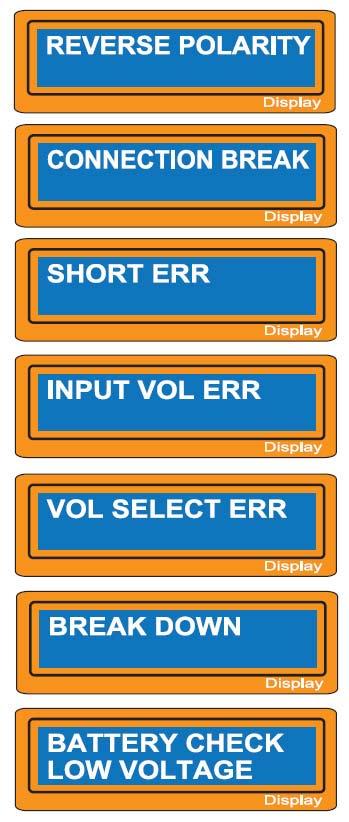 Сообщения об ошибках и предупрежденияЗарядное устройство имеет множество систем для проверки состояния ЗУ и заряжаемой батареи. Вслучае ошибки на экране ЗУ вы увидите причину останова, а также звуковой сигнал.Не соблюдена полярность при подключении батареи.Соединение во время заряда/разряда прервано.Короткое замыкание на выходных клемахОшибочный выбор напряжения для литиевой батареиНапряжение батареи было выбрано неправильноЗарядное устройство функционирует неправильно.Обратитесь в мастерскую.Напряжение	на	батарее	значительно	меньшевыставленного для заряда. Проверьте количествоэлементов в батарее.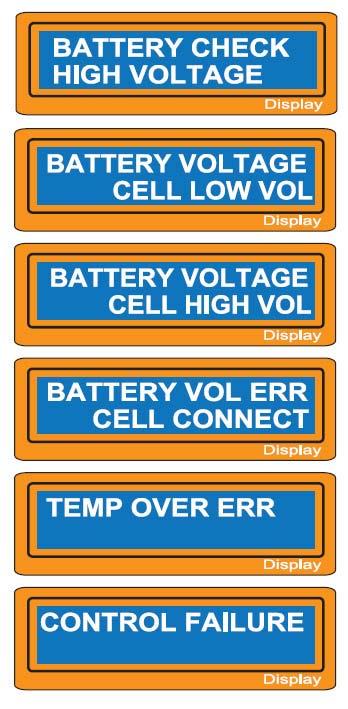 Напряжениенабатареезначительновышевыставленногодля заряда. Проверьте количество элементов в батарее.Напряжение одного из элементов батареи слишкомнизкое. Пожалуйста проверьте каждый элемент поотдельности.Напряжение одного из элементов батареи слишкомвысокое. Пожалуйста проверьте каждый элемент поотдельности.Неправильное подключение к батарее.Внутренная температура ЗУ слишком высокая.Пожалуйста, дайте остыть зарядному устройству.Отказ микропроцессора. Обратитесь в мастерскую.